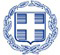 ΕΛΛΗΝΙΚΗ ΔΗΜΟΚΡΑΤΙΑ                                           Κομοτηνή 16 Ιανουαρίου 2017ΝΟΜΟΣ  ΡΟΔΟΠΗΣ                                                      Αρ. Πρωτ: Δ.ΥΔΗΜΟΣ  ΚΟΜΟΤΗΝΗΣΣΧΟΛΙΚΗ  ΕΠΙΤΡΟΠΗ ΜΟΝΑΔΩΝΠΡΩΤΟΒΑΘΜΙΑΣ ΕΚΠΑΙΔΕΥΣΗΣΤαχ. Δ/νση     : Φιλικής Εταιρείας 63Τ.Κ                  : 69 132  ΚομοτηνήςΠληροφορίες: Ταπατζάς Εμμανουήλ                                 Προς:  Διευθυντές/τριες-Προϊσταμένες                                       Τηλ                 : 25310 70256                                                          Σχολικών Μονάδων Α/θμιαςFAX                : 25310 70258                                                          Εκπαίδευσης Δήμου Κομοτηνής                                                                                                                         ΘΕΜΑ: «Χρήση Πετρελαίου»      Σας ενημερώνουμε ότι με το άνοιγμα των Σχολικών μονάδων παρακαλούμε όπως κάνετε τη σωστή χρήση του πετρελαίου θέρμανσης σύμφωνα με τα παρακάτω:1. Την άκρως αναγκαία θέρμανση των κτιριακών εγκαταστάσεων  κατά τις ώρες λειτουργίας αυτών.2. Τη χρήση των σωμάτων στους διαδρόμους, όταν και μόνο οι καιρικές συνθήκες είναι  πάρα πολύ άσχημες.3.Οριστικό κλείσιμο των σωμάτων στους αποθηκευτικούς χώρους, τουαλέτες κλπ.                                                                                                              Ο Πρόεδρος                                                                                     Σχολικής Επιτροπής Α/Βάθμιας Εκπαίδευσης                                                                                                          Δήμου Κομοτηνής                 Εσωτερική διανομή:	  Ταπατζάς ΕμμανουήλΦ. 2.0.1 & 2.0.2